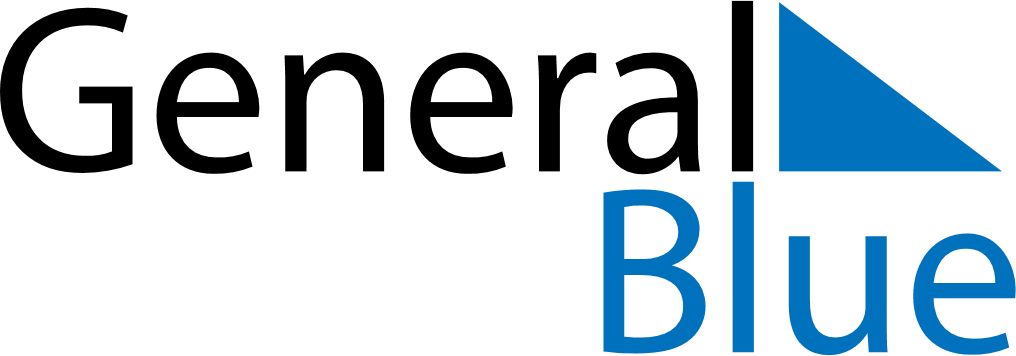 October 1855October 1855October 1855October 1855October 1855SundayMondayTuesdayWednesdayThursdayFridaySaturday12345678910111213141516171819202122232425262728293031